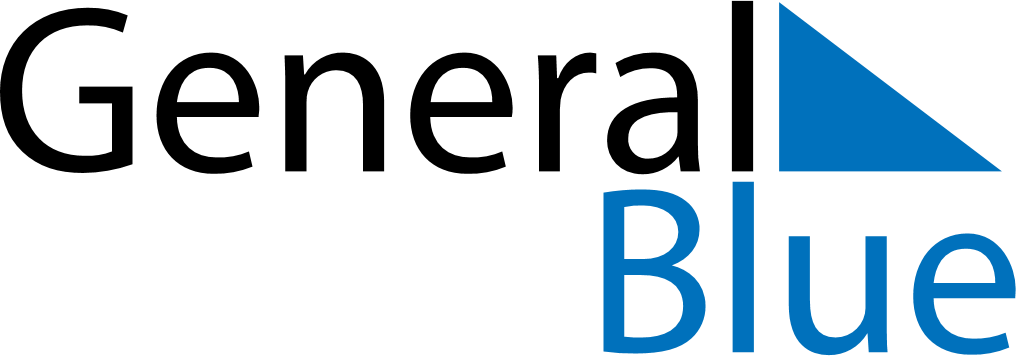 Q4 2021 CalendarMartiniqueQ4 2021 CalendarMartiniqueQ4 2021 CalendarMartiniqueQ4 2021 CalendarMartiniqueQ4 2021 CalendarMartiniqueQ4 2021 CalendarMartiniqueQ4 2021 CalendarMartiniqueOctober 2021October 2021October 2021October 2021October 2021October 2021October 2021October 2021October 2021SUNMONMONTUEWEDTHUFRISAT123445678910111112131415161718181920212223242525262728293031November 2021November 2021November 2021November 2021November 2021November 2021November 2021November 2021November 2021SUNMONMONTUEWEDTHUFRISAT11234567889101112131415151617181920212222232425262728292930December 2021December 2021December 2021December 2021December 2021December 2021December 2021December 2021December 2021SUNMONMONTUEWEDTHUFRISAT123456678910111213131415161718192020212223242526272728293031Nov 1: All Saints’ DayNov 11: Armistice DayDec 25: Christmas Day